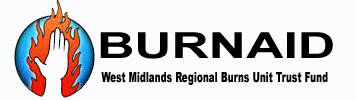 BURNAID Reg Charity No. 511446 https://www.burnaid.co.uk/GRANT APPLICATION FORM Please complete and return to burnaidcharity@gmail.comDATE OF APPLICATION - FOR OFFICIAL USE ONLYHAS THE APPLICATION FOR THE GRANT BEEN   REJECTED/APPROVEDIF THE GRANT WAS REJECTED WHAT WERE THE GROUNDS FOR THE DECISION.……………………………………………………………………………………………………………………………………….……………………………………………………………………………………………………………………………………….………………………………………………………………………………………………………………………………………IS THE GRANT UNCONDITIONAL            YES      NOIF THE GRANT IS CONDITIONAL WHAT ARE THE SPECIFIC CONDITIONSNAMES OF THE TRUSTEES AND COMMITTEE MEMBERS THAT APPROVED THE GRANT………………………………………………………………………………………………………………………………………………………………………………………………………………………………………………………………………………………………………Names of Trustees and Committee Members that were contacted about the Grant……………………………………………………………………………………………………………………………………………DATE…………………………………………….THIS IS THE PRINCIPAL APPLICANT TO WHOM ALL CORRESPONDENCE WILL BE ADDRESSED AND WHO WILL BE RESPONSIBLE FOR THE GRANT IF AWARDEDQ1WHO IS MAKING THE APPLICATION?WHO IS MAKING THE APPLICATION?THIS IS THE PRINCIPAL APPLICANT TO WHOM ALL CORRESPONDENCE WILL BE ADDRESSED AND WHO WILL BE RESPONSIBLE FOR THE GRANT IF AWARDEDQ1FORENAMETHIS IS THE PRINCIPAL APPLICANT TO WHOM ALL CORRESPONDENCE WILL BE ADDRESSED AND WHO WILL BE RESPONSIBLE FOR THE GRANT IF AWARDEDQ1SURNAMETHIS IS THE PRINCIPAL APPLICANT TO WHOM ALL CORRESPONDENCE WILL BE ADDRESSED AND WHO WILL BE RESPONSIBLE FOR THE GRANT IF AWARDEDQ1JOB TITLETHIS IS THE PRINCIPAL APPLICANT TO WHOM ALL CORRESPONDENCE WILL BE ADDRESSED AND WHO WILL BE RESPONSIBLE FOR THE GRANT IF AWARDEDQ1ORGANISATIONTHIS IS THE PRINCIPAL APPLICANT TO WHOM ALL CORRESPONDENCE WILL BE ADDRESSED AND WHO WILL BE RESPONSIBLE FOR THE GRANT IF AWARDEDQ1EMAIL ADDRESS THIS IS THE PRINCIPAL APPLICANT TO WHOM ALL CORRESPONDENCE WILL BE ADDRESSED AND WHO WILL BE RESPONSIBLE FOR THE GRANT IF AWARDEDQ1ADDRESSTO RECEIVE PAYMENT BY BANK TRANSFER  PLEASE ADD YOUR BANK DETAILSQ1BANK DETAILSAccount holder nameName of bankAccount numberSort codeGIVE YOUR GRANT PROPOSAL A TITLE OF UP 100 CHARACTERS  Q2TITLE OF THE GRANTGIVE YOUR GRANT PROPOSAL A TITLE OF UP 100 CHARACTERS  Q2GIVE A SHORT DESCRIPTION OF HOW THE GRANT IS TO BE USEDQ3SHORT DESCRIPTION (UP TO 10 LINES)GIVE A SHORT DESCRIPTION OF HOW THE GRANT IS TO BE USEDQ3GIVE A DESCRIPTION OF HOW  THE GRANT WILL BENEFIT BURN PATIENTS, THE BURN CARE ENVIRONMENT OR THE BURNS SERVICEQ4DESCRIBE THE BENEFIT THAT THE GRANT WILL HAVEGIVE A DESCRIPTION OF HOW  THE GRANT WILL BENEFIT BURN PATIENTS, THE BURN CARE ENVIRONMENT OR THE BURNS SERVICEQ4Q5WHAT IS THE TOTAL AMOUNT OF MONEY THAT YOU ARE ASKING FOR, INCLUDING VATQ5FOR CLASSIFICATION PURPOSES TICK ONE OF THE FUNDING THEMES.Q6FUNDING THEMESFOR CLASSIFICATION PURPOSES TICK ONE OF THE FUNDING THEMES.Q6EQUIPMENTRESEARCHFOR CLASSIFICATION PURPOSES TICK ONE OF THE FUNDING THEMES.Q6PATIENT WELFARE STAFF WELFAREFOR CLASSIFICATION PURPOSES TICK ONE OF THE FUNDING THEMES.Q6STAFF EDUCATION    PATIENT EDUCATIONHAVE YOU TRIED TO SOURCE ALTERNATIVE FUNDING FOR YOUR GRANT APPLICATION?Q7IF THE ANSWER IS YES PLEASE DESCRIBE     Report to be submitted to the                   Committee        Poster to be submitted to the                     CommitteePresentation to be given to the                  Committee   Abstract to be submitted to the                 Committee  Letter of acceptance from the Conference   or Meeting Secretariat to be presented        Receipts or quotes to be                 presented